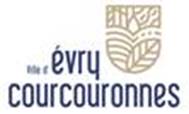 Mairie d’Evry-CourcouronnesDirection Générale des Services TechniquesHôtel de Ville - Place des Droits de l’Homme et du Citoyen – 91000 EVRY-COURCOURONNES        01.60.91.62.00: evrycourcouronnes@evrycourcouronnes.fr     Site : www.evrycourcouronnes.fr   DEMANDE D’ACCORD TECHNIQUE PREALABLEA transmettre dans un délai minimal de 30 jours avant la date souhaitée d’occupation du domaine public.Référence du dossier : |__|__|__|__|__|__|__|__|__|__|                                     Date de la demande : |__|__| |__|__| |__|__|__|__|     Réservé à l’administration	N° identification : 		REGLEMENT DE VOIRIEJe m’engage à respecter et à faire respecter par les entreprises intervenant sur ce chantier, l’ensemble des dispositions, administratives, techniques et financières, définies dans le règlement de voirie de la Ville d’Evry.		Date et signature du Demandeur		A …………………………………………………….		Le ……………………………………………………	DEMANDEUR (EXPLOITANT DU RÉSEAU)Nom (raison sociale) |__|__|__|__|__|__|__|__|__|__|__|__|__|__|__|__|__|__|__|__|__|__|__|__|__|__|__|__|__|__|__|__|__|__|__|__|Adresse (siège social) |__|__|__|__|__|__|__|__|__|__|__|__|__|__|__|__|__|__|__|__|__|__|__|__|__|__|__|__|__|__|__|__|__|__|__|__| |__|__|__|__|__|__|__|__|__|__|__|__|__|__|__|__|__|__|__|__|__|__|__|__|__|__|__|__|__|__|__|__|__|__|__|__|__|__|__|__|__|__|__|__|Localité   |__|__|__|__|__|__|__|__|__|__|__|__|__|__|__|__|__|__|__|__|__|__|__|__|__|__|__|__|__|__|  Code postal : |__|__|__|__|__|Nom (qualité du représentant) : |__|__|__|__|__|__|__|__|__|__|__|__|__|__|__|__| Prénom : |__|__|__|__|__|__|__|__|__|__|__|__|__|Tél: |__|__| |__|__| |__|__| |__|__| |__|__|              E-mail: |__|__|__|__|__|__|__|__|__|__|__|__|__|__|__|__|__|__|__|__|__|__|__|__|__|TRAVAUXTRAVAUXTRAVAUXTRAVAUXTRAVAUXTRAVAUXTRAVAUXClassification des travaux ProgrammablesNature des travauxExtension de réseauxSuppressionClassification des travaux ProgrammablesNature des travauxExtension de réseauxSuppressionTravaux non programmables      Branchement     Autres………………….. Travaux non programmables      Branchement     Autres………………….. Travaux non programmables      Branchement     Autres…………………..       Travaux urgents               Renouvellement de réseau      Travaux urgents               Renouvellement de réseauZone concernéeTravaux en sur - sol (aérien)            Travaux en sol ou en sous-solZone concernéeTravaux en sur - sol (aérien)            Travaux en sol ou en sous-solZone concernéeTravaux en sur - sol (aérien)            Travaux en sol ou en sous-solZone concernéeTravaux en sur - sol (aérien)            Travaux en sol ou en sous-solZone concernéeTravaux en sur - sol (aérien)            Travaux en sol ou en sous-solZone concernéeTravaux en sur - sol (aérien)            Travaux en sol ou en sous-solZone concernéeTravaux en sur - sol (aérien)            Travaux en sol ou en sous-solChausséeChaussée TrottoirStationnementStationnementPiste cyclableAccotementAccotement Voie piétonneEspaces vertsEspaces vertsParkingAutre (à préciser) |__|__|__|__|__|__|__|__|__|__|__|__|__|__|__|__|__|__|__|__|__|__|__|__|__|__|__|__|__|__|__|Autre (à préciser) |__|__|__|__|__|__|__|__|__|__|__|__|__|__|__|__|__|__|__|__|__|__|__|__|__|__|__|__|__|__|__|Autre (à préciser) |__|__|__|__|__|__|__|__|__|__|__|__|__|__|__|__|__|__|__|__|__|__|__|__|__|__|__|__|__|__|__|Autre (à préciser) |__|__|__|__|__|__|__|__|__|__|__|__|__|__|__|__|__|__|__|__|__|__|__|__|__|__|__|__|__|__|__|Autre (à préciser) |__|__|__|__|__|__|__|__|__|__|__|__|__|__|__|__|__|__|__|__|__|__|__|__|__|__|__|__|__|__|__|Autre (à préciser) |__|__|__|__|__|__|__|__|__|__|__|__|__|__|__|__|__|__|__|__|__|__|__|__|__|__|__|__|__|__|__|LOCALISATION DES TRAVAUXAdresse : |__|__|__|__|__|__|__|__|__|__|__|__|__|__|__|__|__|__|__|__|__|__|__|__|__|__|__|__|__|__|__|__|__|__|__|__|__|__|__|__|Ensemble des voies concernées par le projet                |__|__|__|__|__|__|__|__|__|__|__|__|__|__|__|__|__|__|__|__|__|__|__|__|__|__|__|__|__|__|__|__|__|__|__|__|__|__|__|__|	                |__|__|__|__|__|__|__|__|__|__|__|__|__|__|__|__|__|__|__|__|__|__|__|__|__|__|__|__|__|__|__|__|__|__|__|__|__|__|__|__|	                |__|__|__|__|__|__|__|__|__|__|__|__|__|__|__|__|__|__|__|__|__|__|__|__|__|__|__|__|__|__|__|__|__|__|__|__|__|__|__|__|	                |__|__|__|__|__|__|__|__|__|__|__|__|__|__|__|__|__|__|__|__|__|__|__|__|__|__|__|__|__|__|__|__|__|__|__|__|__|__|__|__|	DELAIS D’INTERVENTIONPériode souhaitée : |__|__|__|__|__|__|__|__|__|__|__|__|__|__|__|__|__|__|__|__|__|__|__|__|__|__|__|__|__|__|__|__|__|__|__|__|Date de début de chantier : |__|__| |__|__| |__|__|__|__|                 Durée prévue des travaux : |__|__|__| jours, semaines, moisEMPRISE DU CHANTIER ET DIMENSIONS DES FOUILLESEMPRISE DU CHANTIER ET DIMENSIONS DES FOUILLESEMPRISE DU CHANTIER ET DIMENSIONS DES FOUILLESEMPRISE DU CHANTIER ET DIMENSIONS DES FOUILLESEMPRISE DU CHANTIER ET DIMENSIONS DES FOUILLESEMPRISE DU CHANTIER ET DIMENSIONS DES FOUILLESEMPRISE DU CHANTIER ET DIMENSIONS DES FOUILLESEMPRISE DU CHANTIER ET DIMENSIONS DES FOUILLESEMPRISE DU CHANTIER ET DIMENSIONS DES FOUILLESEMPRISE DU CHANTIER ET DIMENSIONS DES FOUILLESEMPRISE DU CHANTIER ET DIMENSIONS DES FOUILLESEMPRISE DU CHANTIER ET DIMENSIONS DES FOUILLESEMPRISE DU CHANTIER ET DIMENSIONS DES FOUILLESDésignation de la voie            Désignation de la voie             Implantation Revêtement Implantation Revêtement Numéros Numéros        Emprise totale        Emprise totale        Emprise totale        Emprise totaleFouillesFouillesFouillesDésignation de la voie            Désignation de la voie            ImpRevDu N°Au N°  Long.Larg.SurfaceSurface Long.   Larg.SurfaceImplantationImplantationImplantationImplantationImplantationType de Revêtement (Rev.)Type de Revêtement (Rev.)Type de Revêtement (Rev.)Type de Revêtement (Rev.)Type de Revêtement (Rev.)Type de Revêtement (Rev.)Type de Revêtement (Rev.)Type de Revêtement (Rev.)V -Totalité de la voieC1 - ½ chaussée côté impair C1 - ½ chaussée côté impair C1 - ½ chaussée côté impair C1 - ½ chaussée côté impair BBN Béton  bitumeuxBBN Béton  bitumeuxBBN Béton  bitumeuxBBN Béton  bitumeuxDAL DallageDAL DallageDAL DallageDAL DallageC -Chaussée (totalité)C2 - ½ chaussée côté pair C2 - ½ chaussée côté pair C2 - ½ chaussée côté pair C2 - ½ chaussée côté pair BBR Béton bitumeux rougeBBR Béton bitumeux rougeBBR Béton bitumeux rougeBBR Béton bitumeux rougePA Pavés autobloquantsPA Pavés autobloquantsPA Pavés autobloquantsPA Pavés autobloquantsT -Trottoirs (totalité)P - ParkingP - ParkingP - ParkingP - ParkingCI CimentCI CimentCI CimentCI CimentAUT Autres (à préciser)……………………AUT Autres (à préciser)……………………AUT Autres (à préciser)……………………AUT Autres (à préciser)……………………T1 -Trottoir côté impairPC - Piste cyclablePC - Piste cyclablePC - Piste cyclablePC - Piste cyclableEV Espaces VertsEV Espaces VertsEV Espaces VertsEV Espaces VertsT2 -Trottoir côté pairAC - AccotementAC - AccotementAC - AccotementAC - AccotementPAV Pavage granitePAV Pavage granitePAV Pavage granitePAV Pavage granitePIECES JOINTESPIECES JOINTES Plan de situation – obligatoire Plan d’exécution au 1/200 u au 1/500 – obligatoire Matériaux mis en œuvre (nature et provenance) – obligatoire       Matériel mis en œuvre sur le chantier      Plan de signalisation du chantier Plan d’organisation de travauxNOTACette demande devra parvenir à la Direction Générale des Services Techniques de l’Aménagement et de l’Urbanisme  de la ville d’Evry- Courcouronnes, dans un délai minimum 30 jours avant la date souhaitée du début des travaux.Attention : La présente formalité ne dispense pas l’exécutant de souscrire une demande d’arrêté de circulation (stationnement interdit, feux alternés…). Celle-ci devra parvenir à la Direction Générale des Services Techniques de la Ville d’Evry-Courcouronnes dans un délai minimum de 14 jours avant l’ouverture du chantier.